DDN September 4, A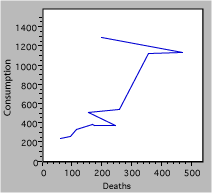 This graph describes deaths due to cigarette consumption.  Are there mistakes?  If so what are they?  Correct them on your paper, and make a simplified corrected graph.